О назначении местного референдума на территории Старостуденецкогосельского поселения Буинского муниципального района Республики Татарстан по вопросу введения и использования средств самообложения гражданВ соответствии со статьей 15 Федерального закона от 12.06.2002 года №67-ФЗ «Об основных гарантиях избирательных прав и права на участие в референдуме граждан Российской Федерации», статьями 22, 56 Федерального закона от 06.10.2003 года №131-ФЗ «Об общих принципах организации местного самоуправления в Российской Федерации», пунктом 1 статьи 20 Закона Республики Татарстан от 28.07.2004 года №45-ЗРТ «О местном самоуправлении в Республике Татарстан», статьей 11, подпунктом 9 пункта 1 статьи 33  Устава Старостуденецкого сельского поселения Буинского муниципального района Республики Татарстан, Положением о самообложении граждан и порядке сбора и использования средств самообложения граждан на территории Старостуденецкого сельского поселения Буинского муниципального района Республики Татарстан, утвержденным Решением Совета Старостуденецкого сельского поселения Буинского муниципального района Республики Татарстан от 01.04.2014 года №1-44, на основании решения Совета Старостуденецкого сельского поселения Буинского муниципального района Республики Татарстан от 29.09.2017 года № 36-1 «О выдвижении инициативы проведения местного референдума», постановления исполнительного комитета Старостуденецкого сельского поселения Буинского муниципального района Республики Татарстан от 29.09.2017 года № 7 «О выдвижении инициативы проведения местного референдума» Совет Старостуденецкого сельского поселения Буинского муниципального района Республики Татарстан РЕШИЛ:	1. Назначить на 19 ноября 2017 года местный референдум по вопросу введения самообложения граждан на территории Старостуденецкого сельского поселения Буинского муниципального района Республики Татарстан.2. Утвердить вопрос, выносимый на местный референдум:	«Согласны ли Вы на введение самообложения в 2018 году в сумме 700 рублей с каждого  гражданина, достигшего 18-летнего возраста, зарегистрированного по месту жительства на  территории Старостуденецкого сельского поселения Буинского муниципального района Республики Татарстан, обладающего правом на участие в местном референдуме, и направлением полученных средств на решение вопроса местного значения по выполнению следующего вида работы: 	- ремонт дорог в Старостуденецком сельском поселении;- разработка проектно-сметной документации реконструкции плотины в селе Старый Студенец?».	3. Опубликовать настоящее Решение в районной газете «Байрак» («Знамя», Ялав»), обнародовать на специально оборудованных информационных стендах и разместить на официальном сайте Буинского муниципального района в сети Интернет. 	4. Направить настоящее решение в Территориальную избирательную комиссию Буинского района Республики Татарстан (с полномочиями ИКМО Старостуденецкого сельского поселения Буинского муниципального района Республики Татарстан).5. Контроль за исполнением настоящего Решения оставляю за собой. ГлаваСтаростуденецкого сельского поселенияБуинского муниципального района РТ				                                  Р.Ф.Загидуллина РЕСПУБЛИКА ТАТАРСТАНБУИНСКИЙ  МУНИЦИПАЛЬНЫЙ РАЙОН СОВЕТ СТАРОСТУДЕНЕЦКОГО СЕЛЬСКОГО ПОСЕЛЕНИЯ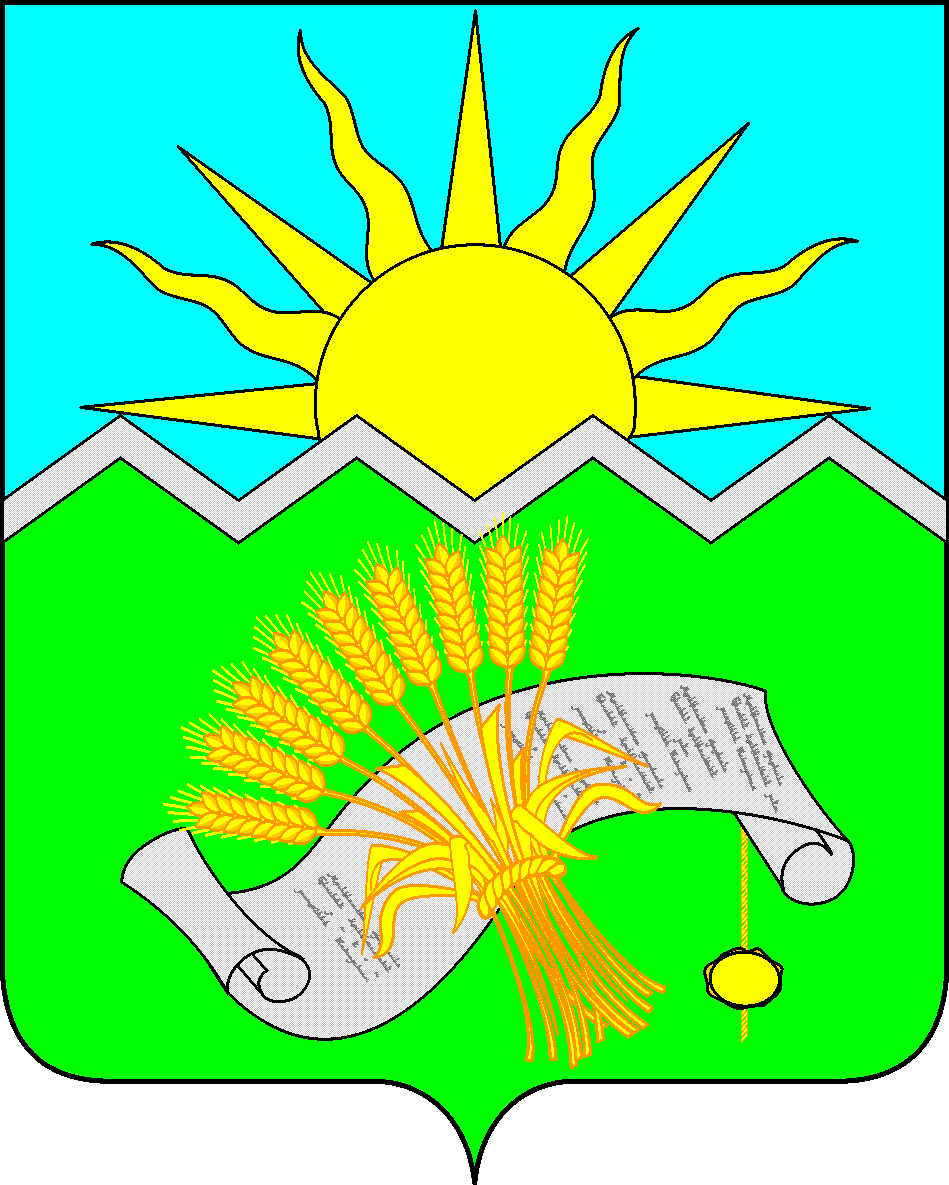 ТАТАРСТАН РЕСПУБЛИКАСЫБУА  МУНИЦИПАЛЬ РАЙОНЫ ИСКЕ СУЫКСУ АВЫЛ ҖИРЛЕГЕ СОВЕТЫ РЕШЕНИЕ2 октября 2017 года РЕШЕНИЕ2 октября 2017 года КАРАР№ 37-1КАРАР№ 37-1